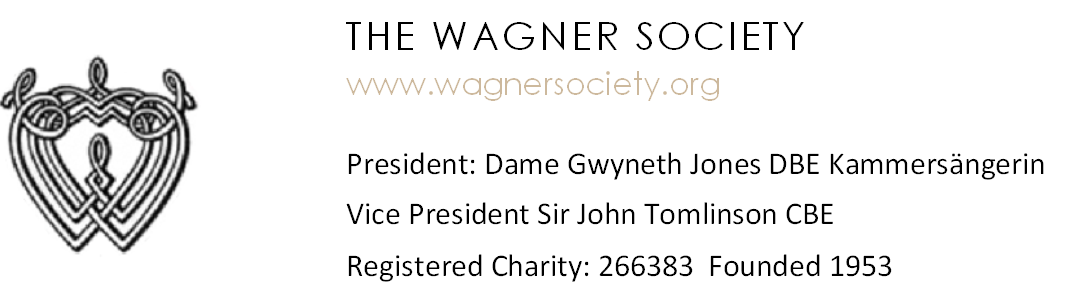 Notice is hereby given to members of the66th ANNUAL GENERAL MEETING OF THE WAGNER SOCIETYWEDNESDAY 20th MAY 2020 6pm for 7pmat Swedenborg Hall, Barter Street, London WC1A 2THThe business to be conducted at the Annual General Meeting shall be:to receive, and, if approved, to adopt the Chairman’s Annual Report and the Treasurer’s Annual Financial Statements for 2019;to elect a Chairman, Secretary and Treasurer and Committee Members of the Society;to appoint an Independent Examiner for the Society; andto deal with any other business proper for an Annual General Meeting.Any member who wishes an item to be discussed at the meeting must inform the Secretary by email to secretary@wagnersociety.org by Wednesday 22nd April 2020 and the final Agenda and other relevant papers will be circulated by Wednesday 29th April 2020 to all members and placed on the website by that date.If any proposal or topic is not an item on the Agenda, it may be discussed at the Meeting only at the discretion of the Chairman.Nominations for the position of any Officer or Committee Member may be proposed by a minimum of two Members and must be received by email by the Secretary by Wednesday 24th April 2019.  (Nomination forms are available from the Secretary in advance.)As usual, Members are cordially invited to join the Committee for light refreshments before and after the meeting.  This notice is being posted on the Society’s website in accordance with Clause 9(c) of the Constitution of The Wagner Society(Reception from 6pm, meeting starts at 7pm promptly)